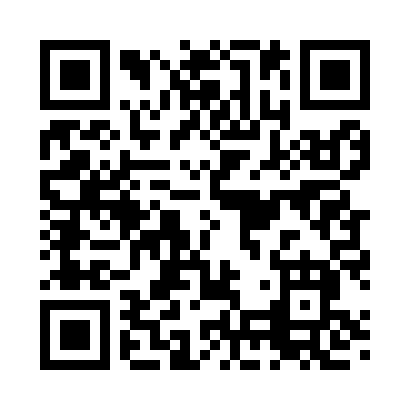 Prayer times for Courtdale, Pennsylvania, USAWed 1 May 2024 - Fri 31 May 2024High Latitude Method: Angle Based RulePrayer Calculation Method: Islamic Society of North AmericaAsar Calculation Method: ShafiPrayer times provided by https://www.salahtimes.comDateDayFajrSunriseDhuhrAsrMaghribIsha1Wed4:346:001:014:538:029:282Thu4:325:591:014:538:039:303Fri4:315:581:004:538:049:314Sat4:295:571:004:548:059:325Sun4:285:551:004:548:069:346Mon4:265:541:004:548:079:357Tue4:245:531:004:558:089:378Wed4:235:521:004:558:099:389Thu4:215:511:004:558:109:4010Fri4:205:501:004:568:119:4111Sat4:185:491:004:568:129:4312Sun4:175:481:004:568:139:4413Mon4:155:471:004:568:149:4514Tue4:145:461:004:578:159:4715Wed4:135:451:004:578:169:4816Thu4:115:441:004:578:179:5017Fri4:105:431:004:588:189:5118Sat4:095:421:004:588:199:5219Sun4:075:411:004:588:209:5420Mon4:065:401:004:588:219:5521Tue4:055:391:004:598:229:5622Wed4:045:391:004:598:239:5823Thu4:035:381:004:598:249:5924Fri4:025:371:015:008:2410:0025Sat4:015:361:015:008:2510:0126Sun4:005:361:015:008:2610:0327Mon3:595:351:015:008:2710:0428Tue3:585:351:015:018:2810:0529Wed3:575:341:015:018:2910:0630Thu3:565:341:015:018:2910:0731Fri3:555:331:015:028:3010:08